Консультация для родителей «Развитие речи детей второй младшей группы»Четвертый год жизни является переходным из раннего детства к дошкольному. Этот период характеризуется стремлением ребёнка к самостоятельности, развитием наглядно-действенного мышления, активным развитием речи.Своевременное и полноценное формирование речи в дошкольном детстве – одно из основных условий нормального развития ребёнка в дальнейшем и его успешного обучения в школе.Работа по развитию речи детей находится в тесной связи с обогащением представлений об окружающем. Чем шире круг знаний ребёнка об окружающих предметах и явлениях, тем богаче его речь. Расширение словаря происходит на фоне непосредственных действий с предметами. В этом возрасте обогащается словарь названиями растений, предметов питания, одежды, мебели, животных, игрушек.Расширяя словарь, следует одновременно формировать умение высказы-вать элементарные суждения. Чтобы ребёнок мог выразить свою мысль в связной форме, его надо научить наблюдать, выделять главное, понимать связь и причинно-следственные отношения. Здесь существенную роль играют вопросы взрослых, которые будут подводить ребёнка к высказыванию «Как ты думаешь?», «Зачем?», «Почему?»…Развивая связную речь, следует учить детей:• Понимать разнообразные вопросы и отвечать на них;• Задавать вопросы;• Активно включаться в разговор;• Объяснять содержание картины, ситуации;• Рассказывать о предметах, игрушках, событиях. Узнавание действий на картине – важный элемент развития фразовой речи. Вот стоит девочка, плачет, в небо устремлён воздушный шар. Спросите: «Как ты думаешь, почему девочка плачет, что с ней случилось?». Пусть ребёнок подумает и даже пофантазирует, придумает окончание истории.Ребёнок этого возраста уже может составить рассказ по памяти о том, что он видел. Значит, в повседневном общении нужно побуждать его к воспоминаниям и рассказам о каких-то интересных событиях.Для ребёнка 3-4 лет речь является средством общения не только со взрослыми, но и со сверстниками. Поэтому следует поддерживать стремление ребёнка активно вступать в общение, откликаться на вопросы и предложения взрослого, высказываться, выражать свои желания, чувства, мысли. Поощряйте интересы ребёнка к делам сверстников, желание общаться с ними. В этом возрасте происходит становление нравственных качеств, поэтому учите ребёнка понимать эмоциональное состояние и настроение других: друзей, родственников, сказочных героев. После просмотра мультфильма или чтения книги обязательно обсудите содержание: кто поступил хорошо, кто – плохо, почему так нельзя делать. Упражняйте ребёнка в ситуациях, в которых нужно пожалеть, утешить, помочь (например, кукла заболела, зайка грустный).Грамматический строй речи заключается в:• развитии умения согласовывать слова в предложении;• употреблении ласкательно-уменьшительных слов;• употреблении прилагательных, глаголов.     Предлагаемые задания:• «Один – много»: матрёшка-матрёшки, машина-машины.• «Назови детёныша»: кошка-котёнок, утка-утёнок, медведь-медвежонок, собака-щенок…• «Добавь слово»: дом – домик, стол-(столик, ложка-(ложечка, стул-(стульчик).Звуковая культура речи. Обследование речи специалистом-логопедом начинается с 5-ти лет, так как считается, что до 5-ти лет происходит становление речи. Но не следует ждать до этого возраста, пока у ребёнка закрепится неправильное произношение звуков, родителям нужно уже сейчас:• развивать речевой аппарат (подвижность языка, губ при помощи простых упражнений, например: «Язычок спрятался, показался», «Язычок красит стены в своём домике», «Язычок выглядывает, нет ли дождика»);• поощрять звукоподражание, звуковое сопровождение игровых действий в играх: «Лошадка», «Паровоз», «Как гудит машина?», «Как рычит медведь?»…• упражнять в правильном произношении гласных и согласных звуков (не допускать сюсюканье). Можно повторять с детьми чистоговорки, например: «Баю, баю, баю – куколку качаю», «Люли, люли, люли – куколки уснули», «Шапка, да шубка – вот и весь Мишутка».• развивать фонематический слух (в играх «Угадай, что звучит?», «Кто тебя позвал?»).• Развивать речевое дыхание: исполнение длинных песенок (предлагать длительно (2-3 сек)на одном дыхании произносить звук на выдохе: «а-а-а-а», «у-у-у»).• Развивать речь и мелкую моторику в пальчиковых играх. Секрет волшебной взаимосвязи мелкой моторики и развития речи состоит в том, что при выполнении мелких движений пальцами рук происходит давление на кончики работающих пальцев и в кору головного мозга устремляются сигналы, которые активизируют пока незрелые клетки коры головного мозга, отвечающие за формирование речи ребенка. Вот почему при выполнении разнообразных действий пальцами рук и происходит развитие речи, а значит, и мышления.И помните, что дети во всём подражают взрослым. Очень хорошо, когда ребёнок слышит правильную речь, произведения художественной литературы, устное народное творчество.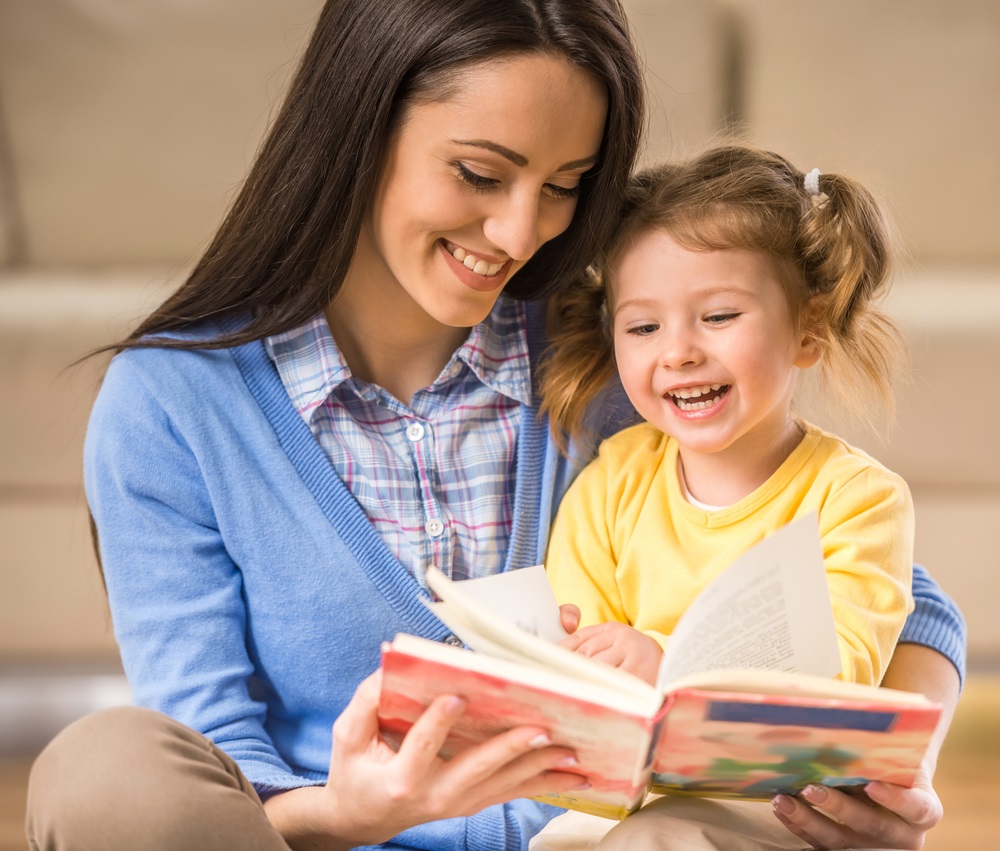 